Weekly Agenda 8/22 – 8/26Brit Lit and Comp – McBrideMon 22 ACT WOTDEntrance Slip - Review Author’s Journey – TE (HW/Reading Check)Introduce Inquiry Chart and process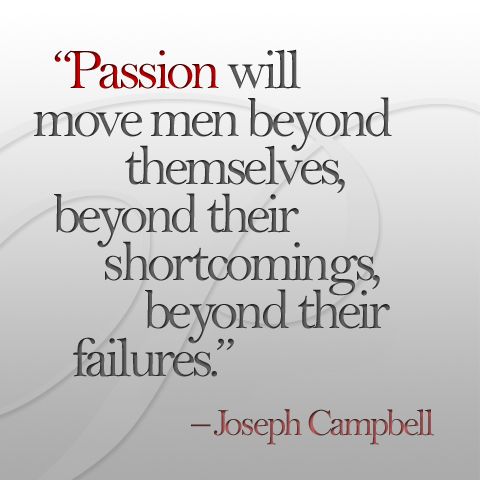 HW – Est. your ques. For your IC. Have you read 7MIT?!Tues. 23ACT Word of the DayWe Could Be Heroes –Work on Inquiry Chart / BlendspaceHW – Cont. Blendspace workWed. 24ACT WOTDWe Could Be Heroes –Work on Inquiry Chart / BlendspaceHW  - Cont. Blendspace work Thurs. 25QW – Read excerpt from Growth Mindset and annotatePrep for Tag Team Socratic Seminar…HW – Come prepared for seminar tomorrow!Fri. 26ACT WOTD/QWTag Team SeminarHW – On-demand essay next week!Weekly Agenda 8/22 – 8/26Brit Lit and Comp – McBrideMon 22 ACT WOTDEntrance Slip - Review Author’s Journey – TE (HW/Reading Check)Introduce Inquiry Chart and processHW – Est. your ques. For your IC. Have you read 7MIT?!Tues. 23ACT Word of the DayWe Could Be Heroes –Work on Inquiry Chart / BlendspaceHW – Cont. Blendspace workWed. 24ACT WOTDWe Could Be Heroes –Work on Inquiry Chart / BlendspaceHW  - Cont. Blendspace work Thurs. 25QW – Read excerpt from Growth Mindset and annotatePrep for Tag Team Socratic Seminar…HW – Come prepared for seminar tomorrow!Fri. 26ACT WOTD/QWTag Team SeminarHW – On-demand essay next week!